THE NORFOLK COUNTY COUNCIL(ROUDHAM AND LARLING, B1111 HARLING ROAD/SHROPHAM ROAD)                             (40 M.P.H. SPEED LIMIT) ORDER 2021                             .The Norfolk County Council propose to make the above Order under the Road Traffic Regulation Act 1984, the effect of which will be to prohibit any vehicle from exceeding 40 miles per hour along the length of road specified in the Schedule below.A copy of the Order, Statement of Reasons for making the Order and a plan may be viewed online at https://norfolk.citizenspace.com/.  Copies may also be available for inspection at Norfolk County Council, County Hall, Norwich and at the offices of Breckland District Council, Elizabeth House, Walpole Loke, Dereham during normal office hours.  However, during the current epidemic staffing levels have been reduced and viewing online would be recommended in keeping with the government guidelines.Any objections and representations relating to the Order must be made in writing and must specify the grounds on which they are made.  All correspondence for these proposals must be received at the office of nplaw, Norfolk County Council, County Hall, Martineau Lane, Norwich, NR1 2DH, marked for the attention of Mrs Simmons by 16th March 2021.  They may also be emailed to trafficorders@norfolk.gov.uk.The Officer dealing with the public enquiries concerning these proposals is Miss E Coe, telephone 01603 222987 or 0344 800 8020.SCHEDULEIn the Parish of Roudham and LarlingProposed 40 m.p.h. Speed LimitDATED this 19th day of February 2021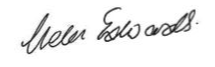 Helen EdwardsChief Legal Officer   County Hall,Martineau Lane,Norwich.  NR1 2DHNote: Information you send to the Council will be used for any purpose connected with the making or confirming of the Order and will be held as long as reasonably necessary for those purposes. It may also be released to others in response to freedom of information requests.HKS/705720(RoudhamPR3941-40mphNotice1)21B1111 Harling Road/ Shropham Road-From a point 212m south-east of its junction with the C534 Roudham Road south-eastwards for a distance of 1100m.